РМУК «Екатериновская межпоселенческая центральная библиотека»Индустриальная библиотека2020 - 2021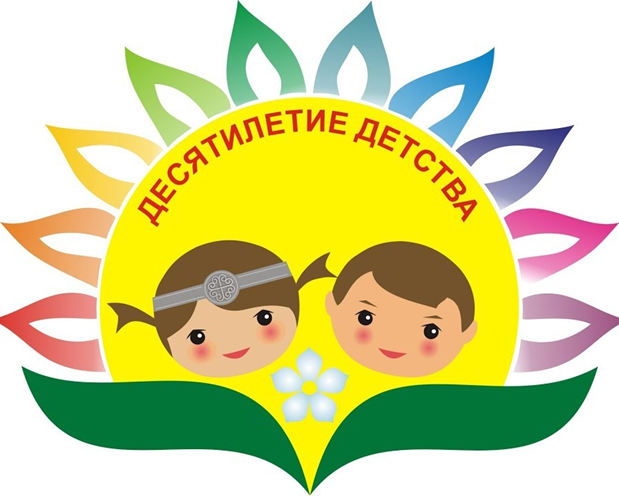 Индустриальный, 2020Обоснование программыВ последнее время снижение интереса к чтению  наблюдается во всем мире.Причины этой общемировой тенденции не исследованы в полной мере. Принято связывать их с глобализацией, повсеместной доступностью электронных аудиовизуальных средств массовой информации, развитием экранной культуры, социальных сетей и индустрии развлечений. Считается, что именно эти факторы обусловливают вытеснение чтения как незаменимого прежде источника социально значимой информации, снижение его культурного престижа.Россия так же, как и другие страны, переживает кризисные процессы в чтении, в том числе детском чтении, приобщении детей и юношества к письменной культуре. 29 мая 2017 года был подписан Указ Президента РФ об объявлении 2018−2027 гг. «Десятилетиемдетства в России» и Распоряжения Правительства Российской Федерации от 3 июня 2017 г. № 1155-р об утверждении «Концепции  программы поддержки детского и юношеского чтения в Российской Федерации. В связи с этим Индустриальная библиотека обратила особое внимание на создание программы поддержки детского чтения и развития младших школьников в условиях библиотеки.Библиотека – главный организатор чтения. Её задача – не только выявлять читательский интерес, но и формировать с его помощью индивидуальность каждого читателя, т. е. самостоятельность мышления, умение анализировать прочитанное, пополнять свои знания. Эту работу библиотека может проводить непосредственно или же в сотрудничестве с учителями и родителями. Составленная программа «С книгой по дорогам детства» предлагает читателям младших классов интересные и значимые произведения разных форм и жанров, предполагает диалоговую форму общения с детьми. . Цели программы: формирование у младших школьников интереса к чтению, развитие желания читать литературные произведения и общаться по поводу прочитанного; содействие развитию личности и творческих способностей ребенка через книгу и чтение. Задачи программы: утвердить в детях потребность в постоянном общении с книгой путем знакомства с творчеством детских писателей; развивать у детей способность полноценно воспринимать художественное произведение, эмоционально откликаться на прочитанное, разбираться в мире человеческих отношений и нравственных ценностей; формировать у младших школьников отношение к читательской деятельности как сфере самореализации и творчества. Читательское назначение: учащиеся младших классов.Сроки реализации: Программа рассчитана на 2020 - 2021 гг. (с последующим переходом до 2027г. - включительно). Допускается содержательное дополнение программы.Взаимодействие с организациями и учреждениями: Успешное выполнение программы предполагает привлечение к сотрудничеству образовательных учреждений, общественных организаций, культурно-досуговых учреждений.Основные направления в рамках реализации Программы:Пропаганда семейных ценностей. Формирование основ здорового образа жизни.Воспитание гражданственности и патриотизма средидетей.Экологическое воспитание.Эстетическое и духовно-нравственное воспитание.Обеспечение правовой и информационной грамотности детей и подростков.Обеспечение равных возможностей для детей, нуждающихся в особой заботе государства. Развитие творческих способностей детей, организация досуга детей, продвижение детской литературы.Содержание программы:Пополнение фонда документами, книгами, альбомами, периодическими изданиями, аудиоматериалами.Ожидаемый результат Успешное освоение программы младшими школьниками обеспечит формирование таких читательских умений и навыков, как: выбор произведений для самостоятельного чтения в соответствии со своими интересами и вкусами; восприятие литературного произведения в его жанровой специфике, понимание своеобразия авторского мира, воплощенного в книге; умение творчески осмыслить свои чувства в письменных и устных сочинениях, фантазировании, изобразительной деятельности. Форма,наименование выполняемойработыСрокиЧитательское назначениеИсполнительСоисполнительСоисполнительФинансовое обеспечение1.Изучение рекламной продукции.2.Посещение различных источников комплектования.Информационно-библиографическое обеспечение.Информационно-библиографическое обеспечение.Информационно-библиографическое обеспечение.Информационно-библиографическое обеспечение.Информационно-библиографическое обеспечение.Информационно-библиографическое обеспечение.Информационно-библиографическое обеспечение.2.1 Библиотечные уроки:2.1 Библиотечные уроки:2.1 Библиотечные уроки:2.1 Библиотечные уроки:2.1 Библиотечные уроки:2.1 Библиотечные уроки:2.1 Библиотечные уроки:«Книга изнутри или путешествие в страну Фей»  -библиографический урокМарт20211-4 кл.БиблиотекаБиблиотека«Чудесная страна - Библиотека» - первоклассная экскурсияСент.20211-4 кл.БиблиотекаБиблиотека2.2 Подготовка и проведение библиографических обзоров.2.2 Подготовка и проведение библиографических обзоров.2.2 Подготовка и проведение библиографических обзоров.2.2 Подготовка и проведение библиографических обзоров.2.2 Подготовка и проведение библиографических обзоров.2.2 Подготовка и проведение библиографических обзоров.2.2 Подготовка и проведение библиографических обзоров.«Здравствуй! Я – новая книга!» - обзор новых поступлений литературыФев. 2020-20211-4 кл.БиблиотекаБиблиотека«Планета детства» - обзор выставкиЯнв. 2020-20211-4 кл.БиблиотекаБиблиотека2.3 Предоставление библиографических справок в ответ на запросы пользователей по различным темам.2.3 Предоставление библиографических справок в ответ на запросы пользователей по различным темам.2.3 Предоставление библиографических справок в ответ на запросы пользователей по различным темам.2.3 Предоставление библиографических справок в ответ на запросы пользователей по различным темам.2.3 Предоставление библиографических справок в ответ на запросы пользователей по различным темам.2.3 Предоставление библиографических справок в ответ на запросы пользователей по различным темам.2.3 Предоставление библиографических справок в ответ на запросы пользователей по различным темам.2.4 Организация и оформление выставок.2.4 Организация и оформление выставок.2.4 Организация и оформление выставок.2.4 Организация и оформление выставок.2.4 Организация и оформление выставок.2.4 Организация и оформление выставок.2.4 Организация и оформление выставок.«И с нами Пушкина печальная звезда» - книжная выставка памятьФев. 2021БиблиотекаБиблиотека«В мире Лескова» - книжная выставка-юбилейФев.2021БиблиотекаБиблиотека«Остались юными навеки» - книжная медиа-выставкаФев. 2021БиблиотекаБиблиотека«На страже Родины» - книжно-иллюстративная выставкаФев. 2021БиблиотекаБиблиотека«Книжный мир Православия» - книжная выставкаМарт2021БиблиотекаБиблиотека«Книжная поляна детства» - книжная выставка-просмотрМарт2021БиблиотекаБиблиотека«Вестники радости и весны» - книжно-иллюстративная выставкаАпр.2021БиблиотекаБиблиотека«Время. Космос. Человек»Апр. 2021БиблиотекаБиблиотека«Истоки родного слова» - кн. выставкаМай 2021БиблиотекаБиблиотека«Детство с книгой» - книжная выставка-праздникИюнь 2021БиблиотекаБиблиотека«Как вечно Пушкинское слово» - книжная выставка-просмотр Июнь 2021БиблиотекаБиблиотека«Есть у войны печальный день начальный»  - виртуальная выставкаИюнь 2021БиблиотекаБиблиотека«Доброте учись у книг» - книжная выставка-просмотрНояб.2021БиблиотекаБиблиотека2.5 Выпуск печатной продукции2.5 Выпуск печатной продукции2.5 Выпуск печатной продукции2.5 Выпуск печатной продукции2.5 Выпуск печатной продукции2.5 Выпуск печатной продукции2.5 Выпуск печатной продукции«Сказки в семейном кругу» - рекомендательный списокИюль2021БиблиотекаБиблиотека«Александр Невский – святой защитник земли русской» - информационный буклетМай2021БиблиотекаБиблиотека2.6 Мероприятия2.6 Мероприятия2.6 Мероприятия2.6 Мероприятия2.6 Мероприятия2.6 Мероприятия2.6 Мероприятия«Новые поступления» - день информации2020-20211-4 кл.БиблиотекаБиблиотека«Летняя безопасность для детей и родителей» - информационно-разъяснительная сираничка Июнь20211-4 кл.БиблиотекаБиблиотека«В мир знаний – через библиотеку» - информ-ревюОкт.20211-4 кл.БиблиотекаБиблиотека3. Методическое обеспечение.3. Методическое обеспечение.3. Методическое обеспечение.3. Методическое обеспечение.3. Методическое обеспечение.3. Методическое обеспечение.3. Методическое обеспечение.4. Рекламное обеспечение.4. Рекламное обеспечение.4. Рекламное обеспечение.4. Рекламное обеспечение.4. Рекламное обеспечение.4. Рекламное обеспечение.4. Рекламное обеспечение.Информация о библиотечных мероприятиях на информационных стендах в центре села – афиша2020 – 2021БиблиотекаБиблиотекаСДКХудожественное оформление мероприятий – плакаты, вывески2020-2021БиблиотекаБиблиотекаСДКИнформация в газете «Слава Труду» о проведенных мероприятиях. 2020-2021БиблиотекаБиблиотекаСДКПропаганда семейных ценностейПропаганда семейных ценностейПропаганда семейных ценностейПропаганда семейных ценностейПропаганда семейных ценностейПропаганда семейных ценностей«Тепло материнских сердец» - литературно-поэтический вечерНояб. 20211-4 кл.БиблиотекаСДК«Семья – источник вдохновения!» -развлекательная программа Май 20213-4 кл.БиблиотекаСДК«Веселая ромашка»- игровое шоуИюль 20212-4 кл.БиблиотекаФормирование основ здорового образа жизниФормирование основ здорового образа жизниФормирование основ здорового образа жизниФормирование основ здорового образа жизниФормирование основ здорового образа жизниФормирование основ здорового образа жизни«Здоровый образ жизни и библиотека» - анкетированиеАпр. 2021Библиотека«Хочешь быть здоровым - будь им!» - час здоровьяАпр. 20211-4 кл.Библиотека«Я выбираю футбол и книгу»  - спортивный праздникИюнь20211-4 кл.БиблиотекаСДК«Веселое путешествие здоровячков» - занимательный игровой часИюль20211-4 кл.БиблиотекаСДК«Светофор спешит на помощь» - урок безопасностиАвг. 20212-4 кл.БиблиотекаСДКВоспитание гражданственности и патриотизма среди детейВоспитание гражданственности и патриотизма среди детейВоспитание гражданственности и патриотизма среди детейВоспитание гражданственности и патриотизма среди детейВоспитание гражданственности и патриотизма среди детейВоспитание гражданственности и патриотизма среди детей«Читаем детям о войне» - международная акцияМай 2020-20211-4 клБиблиотека«Поэзия блокадного Ленинграда» - литературный вечерЯнв. 20211-2 кл.Библиотека«Сталинград – наш символ и почет» - литературно-музыкальный вечерФев. 20213-4 кл.Библиотека«Георгиевская ленточка – каждому читателю» - акцияМай 2020-20211-4 кл.Библиотека «Победу в сердце сохраним» -  литературно-музыкальная композицияМай 20211-4 кл.БиблиотекаСДК«Тот самый первый день войны» - час памятиИюнь 20211-4 кл.БиблиотекаСДК«Подвиг бессмертия» - час исторический памятиДек. 20213-4 кл.БиблиотекаСДКЭкологическое воспитаниеЭкологическое воспитаниеЭкологическое воспитаниеЭкологическое воспитаниеЭкологическое воспитаниеЭкологическое воспитание«Судьба Земли у нас в руках» - экологическая мозаикаМарт 20211-4 кл.БиблиотекаСДК«Всегда и везде человек нуждается в воде» - познавательный часМарт 20213-4 к.БиблиотекаСДК«В лес по загадки» - сказочное экопутешествиеМарт 20213-4 кл.Библиотека«Трели звонкие звучат» - экологическая викторинаАпр. 20213-4 кл.Библиотека«На солнечной поляночке» - экологическая игра-путешествиеИюнь 20211-4 кл.БиблиотекаСДК«По страницам Красной Книги» - краеведческая слайд-экскурсияОкт. 20211-4 кл.БиблиотекаЭстетическое и духовно-нравственное воспитаниеЭстетическое и духовно-нравственное воспитаниеЭстетическое и духовно-нравственное воспитаниеЭстетическое и духовно-нравственное воспитаниеЭстетическое и духовно-нравственное воспитаниеЭстетическое и духовно-нравственное воспитание «Рождественский сочельник» - фольклорный праздникЯнв. 20213-4 кл.Библиотека«Доброта от А до Я» - акцияФев. 20211-4 кл.Библиотека«Книги веры и света» - час православной культурыМарт20213-4 кл.Библиотека«Дорого яичко к Христову дню» - урок духовностиАпр.20211-4 кл.Библиотека«Герои любимых мультфильмов в Школе вежливых наук» -игра-путешествиеИюнь 20211-4 кл.БиблиотекаСДК«Говорить «спасибо» - это приятно!» - этикет – урокИюль 20211-4 кл.БиблиотекаСДК«Добро и зло: причины наших поступков» - час нравственностиНояб. 20211-4 кл.Библиотека«День добрых дел» -акцияНояб. 20211-4 кл.БиблиотекаОбеспечение правовой и информационной грамотности детейОбеспечение правовой и информационной грамотности детейОбеспечение правовой и информационной грамотности детейОбеспечение правовой и информационной грамотности детейОбеспечение правовой и информационной грамотности детейОбеспечение правовой и информационной грамотности детей «О правах, играя» - познавательно-игровая программаАпр.20211-4 кл.Библиотека«Не считай ворон – собирай закон» - интерактивная играИюль20211-4 кл.БиблиотекаСДК«Волк, которого оклеветали» - правовая играИюль20211-4 кл.Библиотека СДК«Большие права маленького человека» - познавательное путешествие в мир праваАвг.20211-4 кл.БиблиотекаСДК«Детство под защитой» - правовой час с элементами игрыНояб. 20213-4 кл.БиблиотекаОбеспечение равных возможностей для детей, нуждающихся в особой заботе государстваОбеспечение равных возможностей для детей, нуждающихся в особой заботе государстваОбеспечение равных возможностей для детей, нуждающихся в особой заботе государстваОбеспечение равных возможностей для детей, нуждающихся в особой заботе государстваОбеспечение равных возможностей для детей, нуждающихся в особой заботе государстваОбеспечение равных возможностей для детей, нуждающихся в особой заботе государства «Мир начинается с детства» - игровая программа Июнь 20211-4 кл.БиблиотекаСДК«Когда мои друзья со мной!» - игровая программаИюль 20211-4 кл.БиблиотекаСДК«Елочка зажгись» - утренник для детейДек. 20211-4 кл.БиблиотекаСДК«Мы за чаем не скучаем!» - конкурсная программаДек. 20201-4 кл.БиблиотекаРазвитие творческих способностей детей, организация досуга детей, продвижение детской литературыРазвитие творческих способностей детей, организация досуга детей, продвижение детской литературыРазвитие творческих способностей детей, организация досуга детей, продвижение детской литературыРазвитие творческих способностей детей, организация досуга детей, продвижение детской литературыРазвитие творческих способностей детей, организация досуга детей, продвижение детской литературыРазвитие творческих способностей детей, организация досуга детей, продвижение детской литературы«День лермонтовской поэзии в библиотеке» - межрегиональная акцияОкт. 2020 - 20213-4 кл.Библиотека«День поэзии С.Я. Маршака» - международная акцияНояб. 2020-20211-2  кл.Библиотека«По страницам книг» - литературный час Янв. 20211-4 кл.Библиотека«В стране веселого детства» - литературное крылечкоФевр. 20211-2 кл.Библиотека«Дорогою сказок» - литературный дилижансФевр. 20211-4 кл.Библиотека«Книжные герои всегда рядом» - викторина по книгам-юбилярамМарт 20211-4 кл.Библиотека«Книги собирают друзей» - праздник Март 20211-2 кл.Библиотека«Путешествие по нечитанным книжным страницам» - литературные гонкиИюнь 20211-4 кл.БиблиотекаСДК«Путешествие в радужную галактику» - игра-загадкаИюль 20211-4 кл.БиблиотекаСДК«Угадайте без подсказки, кто герои этой сказки» - литературная викторинаАвг.20211-4 кл.БиблиотекаСДК«Нам этот мир завещано беречь» - поэтическое крылечкоСент. 20211-4 кл.Библиотека«Волшебный мир зверей и птиц Евгения Чарушина»- литературное путешествиеНояб. 20211-4 кл.Библиотека